Reitverein Ahnatal-VellmarBibbig und Pabst erreichen vordere PlätzeVellmarer Dressurreiter erfolgreich beim Heimturnier Beim traditionellen Dressurturnier des Reitvereins Ahnatal-Vellmar vom 29. September bis 01. Oktober 2017 konnten sich auch heimische Starter über ihr gutes Abschneiden freuen. Melina Bibbig und Martina Pabst überzeugten die Richter mit souveränen Ritten und erreichten somit vordere Plätze. In der Dressurprüfung der Klasse A* wurde Melina Bibbig mit Diva Delicia Vierte, Martina Pabst kam mit Salinero auf den sechsten Platz. In der Dressurreiterprüfung der Klasse A wurde Martina Pabst zusammen mit Mariella Jasinskas vom RFV Kassel-Harleshausen Dritte, Melina Bibbig nahm diesmal den sechsten Platz ein. 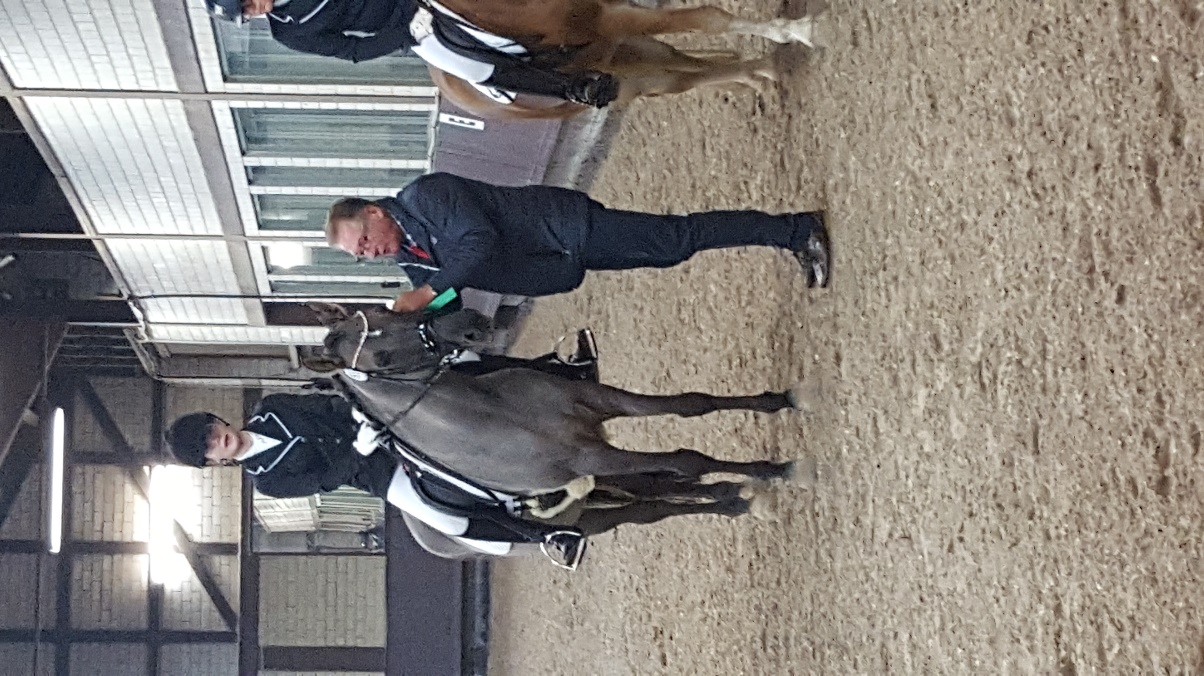 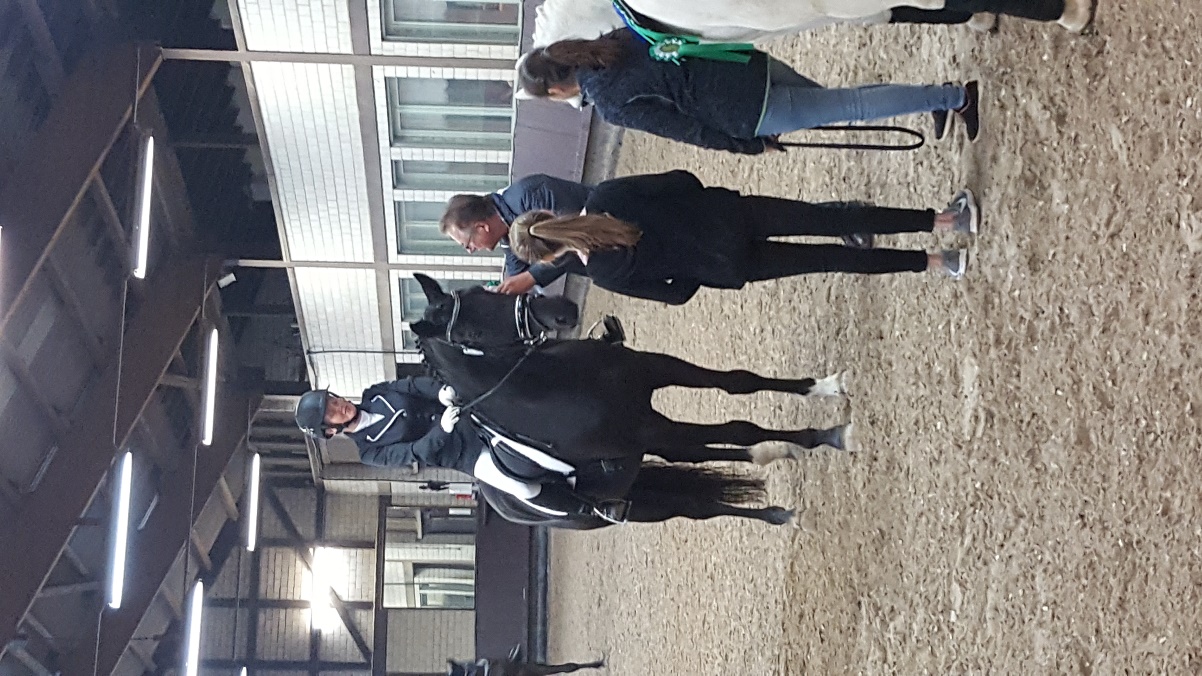 Melina Bibbig und Martina Pabst bei den PlatzierungenMehrfach siegreichDie Dressurprüfung der Klasse A* und die Dressurreiterprüfung der Klasse A gewann Tina Schneider aus Hofgeismar mit ihrem Pferd Daylight´s Pride. Doppelt erfolgreich war auch Phillip Hess vom RV Hof Bettenrode, er konnte in der Dressurpferdeprüfung der Klasse A die beiden ersten Plätze für sich verbuchen. Maren Henkel vom Reitsport am Rittergut Hoppensen erzielte sowohl in der Dressurreiterprüfung der Klasse L als auch in der Dressurprüfung der Klasse L* auf Trense jeweils den ersten Platz. Einen erfolgreichen Turniertag hatte am Samstag auch Elena Gronewold-Pfannschmidt vom RFV Pferdezentrum Edersee Waldeck-O, die in der Kombinierten Dressurprüfung der Klasse M* mit zwei harmonischen Ritten und schwierigen Lektionen passend zur Musik begeistern konnte und damit die ersten beiden Plätze belegte. Dritter Sieg in Folge in schwerer PrüfungAls erfolgreichste Reiterin des Turniers kann wiederum Marion Loew vom RV Hof Bettenrode bezeichnet werden. Sie gewann die Dressurreiterprüfung der Klasse M*, belegte in der Dressurprüfung der Klasse M** Platz eins und zwei und konnte mit ihrem Pferd Walk of Fame zum dritten Mal in Folge die schwere Prüfung der Klasse S* und damit den sportlichen Höhepunkt des Turniers für sich entscheiden. Svenja Bachmann vom Landw. RV Kalthof erhielt mit ihren beiden Pferden jeweils genau die gleiche Punktzahl und kam damit zweimal auf den zweiten Platz in der Dressurprüfung der Klasse S*, zudem war sie die Drittplatzierte hinter Marion Loew in der Dressurprüfung der Klasse M**. Reiten in Zahlen: Dressurturnier in VellmarDressurprüfung Kl.S*Marion Loew mit Walk of FameSvenja Bachmann mit Rubin Dark und DonnerwetterDressurprüfung Kl.M**Marion Loew mit Walk of FameMarion Loew mit DantezSvenja Bachmann mit DonnerwetterKomb. Dressurprüfung Kl.M*Elena Gronewold-Pfannschmidt mit Don FrederikeElena Gronewold-Pfannschmidt mit FürstentanzBettina Morbitzer mit Dream of RockDressurreiterprüfung Kl.M*Marion Loew mit DantezAngelina Rosenkranz mit Quantum RayBettina Morbitzer mit Dream of RockDressurprfg. Kl.L* Sina Marie Groneberg mit CornadinhoAlexandra Kinne mit Prince Dumas Rita Joraschewski mit RajaDressurreiterprüfung Kl.LMaren Henkel mit Happy FlameSusan Morbitzer mit Rock For You WHAlexandra Kinne mit Prince Dumas Dressurprfg. Kl.L* - Tr. Maren Henkel mit Happy FlameAlexandra Kinne mit Prince Dumas Sina Marie Groneberg mit CornadinhoDressurpferdeprüfung Kl.L Karin Suckel mit Francesco di Neri Ann-Katrin Rexhausen mit Vaninqueur D´Avenir Andrea Ehrhardt mit RosebudDressurprüfung Kl.A*Tina Schneider mit Daylight´s PrideMariella Jasinskas mit Immenmoor Venja Melanie Engelhard mit Edoardo Mortara Dressurpferdeprfg. Kl.APhilipp Hess mit Damalio HPhilipp Hess mit ZenobiosCarolin Miserre mit Wallis Simpson Dressurreiterprüfung Kl.ATina Schneider mit Daylight´s PrideSusan Morbitzer mit Rock For You WH Marielle Jasinskas mit Immenmoor Venja und Martina Pabst mit Salinero 